Lanigan’s Ball Covid-19 StyleTraditional – unknown author (parody by Dermot Ryan 2020)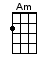 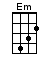 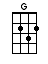 INTRO:  / 1 2 / 1 2 / [Am]↓↓ / [Am]↓↓In the [Am] town of Wuhan, some germs from an animal[G] Made a big leap and infected a few[Am] Nobody thought it would be a pandemicAnd [Am] now the whole world’s in a [G]↓ hullaba-[Am]↓loo / [Am]↓↓ / [Am]↓↓It [Am] didn’t take long for the germs to go globalIn [G] planes and trains and cruises by seaNow [Am] locked in our homes and trying to stay soberWe [Am] can’t even watch the live [G]↓ sports on T-[Am]↓V[Am] Six long months in [G] isolation[Am] Six long months doin’ [Em] nothin’ at all[Am] Six long months in [G] isolationThis [Am] lockdown is driving me [G]↓ up the [Am]↓ wallI [Am] tried to go out, got sent back in again[G] I went out again, straight back in again[Am] Sick to death of this social distancin’[Am] Finish the lockdown for [G]↓ once and for [Am]↓ all / [Am]↓↓ / [Am]↓↓The [Am] experts say keep two meters distanceAnd [G] never to gather in couples and groupsAnd [Am] eatin’ at home is a feckin’ disasterI’m [Am] fat as a fool eatin’ [G]↓ pasta and [Am]↓ soups / [Am]↓↓ / [Am]↓↓Now [Am] in the U.K. the virus was activeAnd [G] got the Prime Minister in Number 10I [Am] hope Boris Johnson recovers completelySo [Am] that we can call him a [G]↓ dickhead a-[Am]↓gain[Am] Six long months in [G] isolation[Am] Six long months without [Em] toilet rollI [Am] wish to God I had [G] constipationBe-[Am]cause I have nothin’ for [G]↓ wipin’ me [Am]↓ holeI [Am] tried to go out, got sent back in again[G] I went out again, straight back in again[Am] Sick to death of this social distancin’[Am] Finish the lockdown for [G]↓ once and for [Am]↓ all / [Am]↓↓ / [Am]↓↓Now [Am] Trump took it lightly, there’s no need to panicWe’re [G] under control sure ‘tis only a fluHe [Am] finally did what he promised the votersA-[Am]merica first in the [G]↓ infections [Am]↓ too[Am] Three long years with [G] Trump as President[Am] Three long years doin’ [Em] nothin’ at all[Am] Talkin’ shite and [G] blamin’ ChinaWhile [Am] Mexico begs him to [G] finish the [Am]↓ wallI [Am] tried to go out, got sent back in again[G] I went out again, straight back in again[Am] Sick to death of this social distancin’[Am] Finish the lockdown for [G]↓ once and for [Am]↓ all / [Am]↓↓ / [Am]↓↓The [Am] end is in sight and the curve it is flattening[G] Lifting the lockdown is yet to be seen[Am] Washing your hands and stayin’ at homeIs the [Am] only solution for [G]↓ Covid Nine-[Am]↓teen[Am] Six long months in [G] isolationThe [Am] planet has never looked [Em] greener beforeBut [Am] back to the grind, to [G] pay off the mortgage< SLOW >The [Am]↓ world just won’t be the [G]↓ same any-[Am]↓morewww.bytownukulele.ca